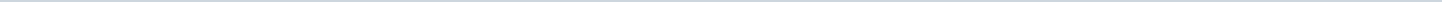 Geen onderwerpen gevonden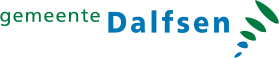 Gemeente DalfsenAangemaakt op:Gemeente Dalfsen29-03-2024 15:40Schriftelijke VragenPeriode: 2022Status: Openstaand